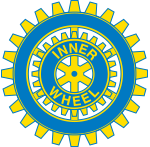 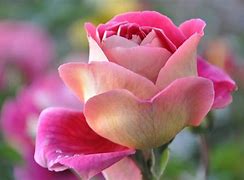 Sigtuna Arlanda IWCDistrikt 235Sverige				Månadsbrev nr 12 – juni – 2022                    Årets motto: Pink FirstVÅRUTFLYKT                   TORSDAG DEN 9  JUNI  2022  KL. 16.30	Vi träffas på Prästgatan - Sigtuna vid Mariakyrkan, 	Bussen från Kristian Larsson Busstrafik tar emot oss	och när vi avgår kl.16.30 välkomnas alla med bubbel 	och tilltugg. Solen skiner ( den är beställd) och Du	som känner för våren – Tar på lilla vårhatten!     OBS!	Ca. 17.00 hämtar vi upp våra medlemmar i Uppsala	vid UKK.	Resan fortsätter sedan till vårt mål: Wiks Slott.	Där står vår guide och tar hand om oss för en guidning	av slottet. 	Därefter får vi njuta av middag med kaka och kaffe.	Låter inte detta härligt?  Kom med och njut av sommarens 	intåg med klubbens alla Inner Wheelare! 	Hemresa ca.21.00 – tillbaka i Sigtuna ca. 22.00.	Gäster är välkomna.Anmälan  Alla meddelar Tove Reuther Wahlquist,	tovewahlquist@gmail.com om ni kommer eller inte,      OBS! 	senast torsdag 2 juni.	Tove bekräftar att hon fått ditt meddelande.	Kostnad för hela resan 450 kr, som sätts in på klubbens	Bankgiro 224-7500.VÄLKOMNA !	